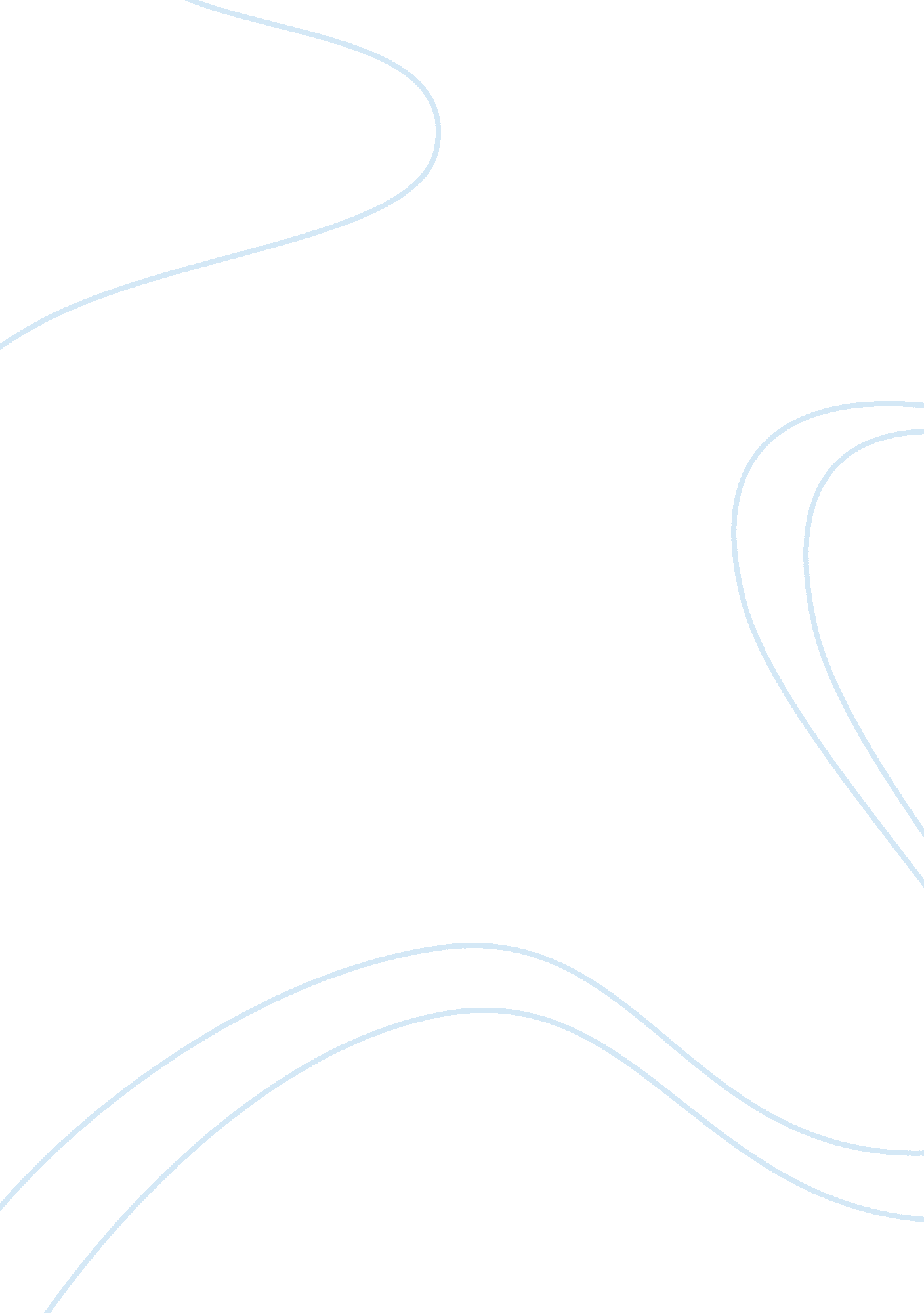 Acquire communicative competence in second language english language essay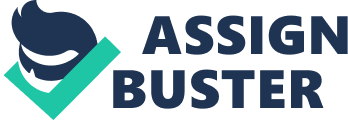 Communication is really of import to both, kids and grownups. Regardless of any disablements, all human being get the ability to pass on subconsciously. The subject is chosen as an issue of instruction due to two chief grounds. First, it is within the same subject that the author chooses as his research range. Second, because it is the most outstanding job that the author realizes faced by the pupils in the school that he did his practicum. A kid acquires his female parent lingua through exposure he receives from the environing viz. his parents, friends and the societies. The deaf-and-dumb persons learn the mark linguistic communication base on a similar intent to any normal childs, which is to present and have messages. The developmental phases of the acquisition procedure are best defined through assorted facets throughout the kids 's ageing procedure ( Lightbrown & A ; Spada ; 2006 ) . Due to the similar fact on the importance of communicating, people are required to get the hang more than merely one linguistic communication. Improvement in engineerings, concern chances, instruction and many other Fieldss has open more chances for the universe societies to interchange and portion thoughts of similar involvement. One of the most typical engineerings that have increased the demands of larning English as a 2nd linguistic communication is the sweetening of the cyberspace. This is why larning and get the hanging a 2nd linguistic communication becomes important. In replying this inquiry which is, 'what does it means to get communicative competency? ' , it is of import to clear up the significance of all of the of import footings included in the inquiry such as the footings 'acquire ' , 'communication ' , every bit good as 'communicative competency ' . Literally, 'acquire ' agencies to derive something by your ain attempts, ability or behaviour: She has acquired a good cognition of English ( Oxford Dictionary ; 2005 ) . Acquire is best understood when being compared to the word 'learn ' where it is a procedure gone through by scholars in formal scenes with a chiseled phases harmonizing to the appropriate degree of troubles. Acquire on the other manus is a procedure of automatically authorising a accomplishment or ability through either formal or informal scenes. Communication means the activity or procedure of showing thoughts and feelings or of giving people information: Address is the fastest method of communicating between people. ( Oxford Dictionary ; 2005 ) . It includes procedure of directing information either verbally through words of spoken oral cavity or nonverbally through mark linguistic communication. Communicative competency has been so far considered as a major term in the field of 2nd linguistic communication acquisition. There is no specific definition yet that can be claimed as the most suited significance in specifying what does 'communicative competency ' agencies. However, base on assorted readings, I managed to happen the best account in specifying the significance of this term. Harmonizing to George Yule ( The survey of linguistic communication ; 2006 ) , communicative competency can outdo be defined as the general ability to utilize linguistic communication accurately, suitably and flexibly. However the grade of such competences can be measured in three different constituents. It consists of the grammatical competency, sociolinguistic competency and the strategic competency. The first constituent is grammatical competency, which involves the accurate usage of words and constructions. ( George Yule ; 2006 ) Noam Chomsky definition of grammatical competency takes into history phonological competency as portion of the constituents. One good illustration of this constituent is scholars need to larn and understand the different clip mentions of sets of words such as 'he takes ' , 'he took ' and 'he has taken ' , and to be able to do appropriate clip mention when speech production or composing the words. In short, it can be interpreted as the ability to acknowledge and bring forth the typical grammatical constructions of a linguistic communication and to utilize them efficaciously in communicating Concentration on grammatical competency merely, nevertheless will non supply the scholar with the ability to construe or bring forth 2nd linguistic communication looks suitably. This ability is really the 2nd constituent, called sociolinguistic competency. It enables the scholar to cognize when to state 'Can I have some H2O? ' versus 'Give me some H2O! ' harmonizing to the societal context. Much of the treatment on the pragmatics facet has to go familiar in the cultural context of the 2nd linguistic communication if the scholar is to develop sociolinguistic competency. ( George Yule ; 2006 ) The 3rd constituent is called strategic competency. This is the ability to form a message efficaciously and to counterbalance, via schemes, for any troubles. In 2nd linguistic communication usage, scholars necessarily experience minutes when there is a spread between communicative purpose and their ability to show that purpose. ( George Yule ; 2006 ) The deductions might either be good every bit good as bad. The good thing is when scholars try to show themselves utilizing a communicating scheme. Example is when a scholar use the vocabularies that already known to them in mentioning to things that they have no thought of its ' English word such as, 'a home base to set coffin nail 's dust ' that refers to an 'ashtray ' . In the worst instances, scholars may merely halt speaking, which is a bad thought in larning a linguistic communication. In close mention to merely the definition provided above, communicative competency can outdo be defined as being able to automatically and construe received information accurately with right grammatical application that reflects the existent contextual significance wished to be conveyed, every bit good as able to counterbalance unknown or hard words into typical, apprehensible linguistic communication. There are a few premises made by linguists in respects of the nature of verbal communicating which I believe may assist to foster explicate the significance of geting a 2nd linguistic communication communicative competency. The premises include that communicating is meaning-based, conventional and interactive. ( Jack Richards ; 1985 ) . Under the meaning-based facet of communicating, most of the illustrations given are based on people that learn English as their 2nd linguistic communication. It helps a batch in doing my really ain premise in respects of finding the true significance of geting a 2nd linguistic communication communicative competence. This premise differentiate English users base on two different demands. The basic endurance demand and the survival degree demand. The basic endurance demand refers to, scholars who have active vocabulary of possibly two hundred words, minimum cognition of the sentence structure of English, but in a state of affairs where English is required for simple and basic communicative intents. The immediate demand refer to a nucleus basic `` referents '' or things in the existent universe such as name of things, provinces, events and attributes utilizing known words. Basic endurance requires learner to be able to associate words together to do postulations, that is, to show propositions. At this degree, larning a linguistic communication is seen as larning how to make propositions. ( Jack Richards ; 1985 ) The survival degree demand implies more than building of propositions. At this degree, scholars are normally identified as grownup talkers. They use propositions in vocalizations in a assortment of ways such as to inquire a inquiry about a proposition, to confirm a proposition, deny or contradict a proposition or show an attitude toward a proposition. Speakers ' immediate demand is to work out a manner of executing such operations as stating, confirming, denying, or oppugning propositions every bit economically as possible. Here talkers have demands similar to kids who are larning their female parent lingua as complex vocalizations are expressed within the limited grammatical system known to the talker. However, the manner they express the demand is instead more progress and complex compared to kids look or vocalizations. By doing comparing of both degrees, it can be concluded that being able to do propositions entirely does non do a 2nd linguistic communication learner communicatively competency. The accomplishments that scholars and talkers of a 2nd linguistic communication usage to show their demands as good to be able to bring forth accurate vocalizations and get the ability to reconstitute their bing vocabularies to run into the demand of contextual suitableness, is a portion of the constituents of geting a 2nd linguistic communication competence. The following premise is on the conventional facet of communicating. Under this premises, the ends of English linguistic communication scholars change through the acquisition procedure. It is stated that, as linguistic communication acquisition returns, the scholar revises his or her thoughts about how propositions are expressed in English. Learners ' sentence structure become more complex as his or her cognition of negation, the subsidiary system, inquiries, word order, implanting, conjoining and so on expands. ( Jack Richards ; 1985 ) At this phase, scholars are believed to hold gained the grammatical competency. Propositions or vocalizations made by scholars are differentiated into two sorts. The first is a 'conventional ' manner of doing propositions and vocalizations which is in close context to day-to-day use and the 2nd is 'novel vocalizations ' . The best manner to explicate the difference between both types of communicating signifiers is by looking at these two sentences below. `` Would you mind get offing this missive to me? '' `` It is my desire that this missive be mailed by you. '' ( Jack Richards ; 1985 ) The first is an illustration of a conventional vocalization as it is used by native talkers of the linguistic communication and in close context to existent life conversation. The latter is an illustration of a fresh vocalization. Even though it is a grammatically right sentence, it holds no position as a possible vocalization within discourse, which is non applicable in day-to-day conversation. This premise reference that, one time scholars have progressed to the phase where they are get downing to bring forth fresh vocalizations, they find that many of their vocalizations fail to conform to model of conventional use, although they are doubtless English sentences. ( Jack Richards ; 1985 ) This proves that, merely a fraction of sentences that could be generated by our grammatical competency are really of all time used in communicating. This is because communicating is mostly consists of the usage of linguistic communication in a more conventional ways. In mention to specifying the significance of geting communicative competence, I believe that bring forthing grammatically right sentences is of ultimate importance because it hinders misconstruing and increase the intelligibility. The fact that linguistic communication is conventional has of import deductions for linguistic communication instruction as it suggest that linguistic communication acquisition is better compared to the procedure of linguistic communication acquisition. However, it is besides of import for scholars to pattern communication, verbalising or presenting their ideas utilizing sentences which are in close context to the intents of the communicating that takes topographic point so that the intended significances become clearer and more reliable. The following premise is on the interactive facet of communicating. Under this premise it is said that, linguistic communication is used to maintain open the channels of communicating between people and to set up a suited resonance. ( Jack Richards ; 1985 ) In any action, each histrion provides a field of action for the other histrions, and the reciprocality therefore established allows the participants to exert ordaining a ego or individuality, and utilizing schemes to carry through other interactive terminals. ( Jack Richards: Goffman: Watson ; 1985 ) In explicating the quoted account, it is best to look into the initial phase of conversation between two aliens. To raise a safe subject is a typical scheme in get downing a little talk. Subjects are carefully chosen so that there is a strong likeliness of common understanding. This allows speakers the right to emphasize his understanding with the listener, and hence satisfy the listener 's desire to be right or to be corroborated in his sentiments. ( Jack Richards ; 1985 ) A safe subject is defined as much of what passes for communicating with the intents of sociableness. ( Jack Richards: Bolinger: 1975 ) Examples of safe subjects are subjects for virtually everyone such as the conditions, the beauty of scenery, sentiments on the public transit and many more. ( Jack Richards: Brown & A ; Levinson: 1978 ) These are illustrations of what has been called phatic Communion. Basically, there are three chief mechanisms of phatic Communion viz. the talkers ' repertory of verbal and ocular gestures, talkers ' stock of transcribed subjects and formulaic vocalizations and in conclusion the consciousness of taking bends in a conversation. Speakers ' repertory of verbal and ocular gestures refer to the signals send and receive by talkers which signal involvement in what his or her colloquial spouse is stating. This includes the usage conversational vocalizations to demo understanding every bit good as dissension such as 'mhmm ' , 'uh-uh ' , 'a-hah ' , 'yeah ' , 'really? ' and many more. The importance of conversational linguistic communication in footings of turn toing appropriate context harmonizing to the appropriate societal category has been highlighted by Janet Holmes in her book, 'An Introduction to Sociolinguistics ' . She stated that, there are other schemes besides subject use which have been used in order to capture people most relaxed or common address manner. The 2nd mechanism is the talkers ' stock of transcribed subjects and formulaic vocalizations. These are produced at relevant points in discourse, such as the little talk that is required to do brief brushs with familiarities. ( Jack Richards ; 1985 ) From my sentiment, I think the footings 'stock of canned subjects ' and 'formulaic vocalizations ' here refer to the vocalizations that a talker says while the conversation takes topographic point either between his or her common friends every bit good as to aliens. This is the ability to link subjects which is in the similar context with what has been said at the initial phase of the conversation with the intent of widening the conversation for a longer period. The 3rd mechanism is the consciousness of taking bends in a conversation. This refers to the consciousness of when to speak and when non to speak, that is, appropriate usage of turn-taking conventions. ( Jack Richards ; 1985 ) This is a mere fact of practising niceness in a conventional communicating. Being polite is a serious concern in any linguistic communication. It is hard to larn because it involves understanding non merely the linguistic communication, but besides the societal and cultural values of the community. In fact it involves a great trade more than superficial niceness modus operandis that parents explicitly teach their kids. ( Janet Holmes ; 2008 ) The premise has provided me with another penetration towards specifying 2nd linguistic communication communicative competence. It takes into history the credibleness every bit good as the ability of a scholar or talker to talk freely careless of who the receiving systems or listeners are. The choice of suited subjects in originating a conversation, the ability to keep a conversation for rather some times and to demo respect towards the other talker without pigeonholing and by non pretermiting the fond factors such as niceness is besides a cardinal component in geting a 2nd linguistic communication competence. To reason, geting a 2nd linguistic communication communicative competence requires scholars to get the hang the basic demands of communicating which are the ability to convey and construe received information accurately with right grammatical application that reflects the existent contextual significance every bit good as able to counterbalance unknown or hard words into typical, apprehensible linguistic communication. Other than that, scholars need to be able to get the ability to reconstitute their bing vocabularies to run into the demand of contextual suitableness. Furthermore, it is of import for scholars to pattern to pass on utilizing sentences which are in close context to the intents of the communicating that takes topographic point so that the intended significances become clearer and more reliable. Learners should besides be able to pull strings suited subjects in originating a conversation and to keep the conversation for rather some times while demoing respect towards the other talker without pigeonholing and by non pretermiting the fond factors such as niceness. There is a major difference between communicatively competency and talking aptly. I realized that throughout the essay, most of the accounts made were regulated around merely two points. First, is in specifying the significance of communicative competency. Second, is lucubrating the significance of geting 2nd linguistic communication communicative competency from the position of merely verbal communicating. I realize that the procedure of communicating is non restricted to merely one channel which is talking. It can besides be through other agencies of directing and having messages such as authorship, listening and reading. This is considered as a boundary line which I encountered in carry throughing the undertaking. My initial program was to specify the significance of geting communicative competency from the four chief constituents of English linguistic communication acquisition which are talking, listening, reading and composing. However, due to the limited resources, I decided to take merely one portion of the 2nd linguistic communication communicative competence facet. 